ACADEMIC SENATE scholarship application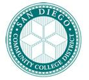 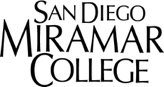 PERSONAL INFORMATIONPERSONAL INFORMATIONPERSONAL INFORMATIONPERSONAL INFORMATIONPERSONAL INFORMATIONPERSONAL INFORMATIONPERSONAL INFORMATIONNAME:NAME:NAME:NAME:STUDENT ID#:STUDENT ID#:STUDENT ID#:ADDRESS:ADDRESS:ADDRESS:ADDRESS:ADDRESS:ADDRESS:ADDRESS:CITY:CITY:CITY:STATE:STATE:STATE:ZIP CODE:PHONE:E-MAIL:E-MAIL:E-MAIL:E-MAIL:E-MAIL:E-MAIL:ADDITIONAL ACADEMIC INFORMATIONADDITIONAL ACADEMIC INFORMATIONADDITIONAL ACADEMIC INFORMATIONADDITIONAL ACADEMIC INFORMATIONADDITIONAL ACADEMIC INFORMATIONADDITIONAL ACADEMIC INFORMATIONADDITIONAL ACADEMIC INFORMATIONCURRENT CUMULATIVE GPA:CURRENT CUMULATIVE GPA:CURRENT CUMULATIVE GPA:MAJOR/FIELD OF STUDY:MAJOR/FIELD OF STUDY:MAJOR/FIELD OF STUDY:MAJOR/FIELD OF STUDY:NUMBER OF UNITS COMPLETED AT SAN DIEGO MIRAMAR COLLEGE:NUMBER OF UNITS COMPLETED AT SAN DIEGO MIRAMAR COLLEGE:NUMBER OF UNITS COMPLETED AT SAN DIEGO MIRAMAR COLLEGE:NUMBER OF UNITS CURRENTLY ENROLLED AT SAN DIEGO MIRAMAR COLLEGE:NUMBER OF UNITS CURRENTLY ENROLLED AT SAN DIEGO MIRAMAR COLLEGE:NUMBER OF UNITS CURRENTLY ENROLLED AT SAN DIEGO MIRAMAR COLLEGE:NUMBER OF UNITS CURRENTLY ENROLLED AT SAN DIEGO MIRAMAR COLLEGE:APPLICATION REQUIREMENTS:APPLICATION REQUIREMENTS:APPLICATION REQUIREMENTS:APPLICATION REQUIREMENTS:APPLICATION REQUIREMENTS:APPLICATION REQUIREMENTS:APPLICATION REQUIREMENTS:TWO ESSAYS OR VIDEOS– Each essay should be a maximum of one page in length.  Videos should be no longer than 3 minutes each.  Note: It is an option to not show yourself in the videos.ESSAY OR VIDEO - Discuss your ultimate academic goal.  How would receiving scholarship funds support your academic goals?ESSAY OR VIDEO - What are your community service goals?  Note: Community service can include service to family, friends, houses of worship, nonprofit organizations, and to the Miramar College community via leadership and other forms of service.ATTACH COPIES OF PREVIOUS COLLEGE TRANSCRIPT(S) -- unofficial are acceptable.TWO ESSAYS OR VIDEOS– Each essay should be a maximum of one page in length.  Videos should be no longer than 3 minutes each.  Note: It is an option to not show yourself in the videos.ESSAY OR VIDEO - Discuss your ultimate academic goal.  How would receiving scholarship funds support your academic goals?ESSAY OR VIDEO - What are your community service goals?  Note: Community service can include service to family, friends, houses of worship, nonprofit organizations, and to the Miramar College community via leadership and other forms of service.ATTACH COPIES OF PREVIOUS COLLEGE TRANSCRIPT(S) -- unofficial are acceptable.TWO ESSAYS OR VIDEOS– Each essay should be a maximum of one page in length.  Videos should be no longer than 3 minutes each.  Note: It is an option to not show yourself in the videos.ESSAY OR VIDEO - Discuss your ultimate academic goal.  How would receiving scholarship funds support your academic goals?ESSAY OR VIDEO - What are your community service goals?  Note: Community service can include service to family, friends, houses of worship, nonprofit organizations, and to the Miramar College community via leadership and other forms of service.ATTACH COPIES OF PREVIOUS COLLEGE TRANSCRIPT(S) -- unofficial are acceptable.TWO ESSAYS OR VIDEOS– Each essay should be a maximum of one page in length.  Videos should be no longer than 3 minutes each.  Note: It is an option to not show yourself in the videos.ESSAY OR VIDEO - Discuss your ultimate academic goal.  How would receiving scholarship funds support your academic goals?ESSAY OR VIDEO - What are your community service goals?  Note: Community service can include service to family, friends, houses of worship, nonprofit organizations, and to the Miramar College community via leadership and other forms of service.ATTACH COPIES OF PREVIOUS COLLEGE TRANSCRIPT(S) -- unofficial are acceptable.TWO ESSAYS OR VIDEOS– Each essay should be a maximum of one page in length.  Videos should be no longer than 3 minutes each.  Note: It is an option to not show yourself in the videos.ESSAY OR VIDEO - Discuss your ultimate academic goal.  How would receiving scholarship funds support your academic goals?ESSAY OR VIDEO - What are your community service goals?  Note: Community service can include service to family, friends, houses of worship, nonprofit organizations, and to the Miramar College community via leadership and other forms of service.ATTACH COPIES OF PREVIOUS COLLEGE TRANSCRIPT(S) -- unofficial are acceptable.TWO ESSAYS OR VIDEOS– Each essay should be a maximum of one page in length.  Videos should be no longer than 3 minutes each.  Note: It is an option to not show yourself in the videos.ESSAY OR VIDEO - Discuss your ultimate academic goal.  How would receiving scholarship funds support your academic goals?ESSAY OR VIDEO - What are your community service goals?  Note: Community service can include service to family, friends, houses of worship, nonprofit organizations, and to the Miramar College community via leadership and other forms of service.ATTACH COPIES OF PREVIOUS COLLEGE TRANSCRIPT(S) -- unofficial are acceptable.TWO ESSAYS OR VIDEOS– Each essay should be a maximum of one page in length.  Videos should be no longer than 3 minutes each.  Note: It is an option to not show yourself in the videos.ESSAY OR VIDEO - Discuss your ultimate academic goal.  How would receiving scholarship funds support your academic goals?ESSAY OR VIDEO - What are your community service goals?  Note: Community service can include service to family, friends, houses of worship, nonprofit organizations, and to the Miramar College community via leadership and other forms of service.ATTACH COPIES OF PREVIOUS COLLEGE TRANSCRIPT(S) -- unofficial are acceptable.CERTIFICATION AND RELEASECERTIFICATION AND RELEASECERTIFICATION AND RELEASECERTIFICATION AND RELEASECERTIFICATION AND RELEASECERTIFICATION AND RELEASECERTIFICATION AND RELEASEI hereby certify that the information contained in this application is true and correct to the best of my knowledge.  I understand that I will not be eligible for this scholarship if I have misrepresented myself in any way.  I authorize the necessary persons to have access to my student records in the processing of this application.I hereby certify that the information contained in this application is true and correct to the best of my knowledge.  I understand that I will not be eligible for this scholarship if I have misrepresented myself in any way.  I authorize the necessary persons to have access to my student records in the processing of this application.I hereby certify that the information contained in this application is true and correct to the best of my knowledge.  I understand that I will not be eligible for this scholarship if I have misrepresented myself in any way.  I authorize the necessary persons to have access to my student records in the processing of this application.I hereby certify that the information contained in this application is true and correct to the best of my knowledge.  I understand that I will not be eligible for this scholarship if I have misrepresented myself in any way.  I authorize the necessary persons to have access to my student records in the processing of this application.I hereby certify that the information contained in this application is true and correct to the best of my knowledge.  I understand that I will not be eligible for this scholarship if I have misrepresented myself in any way.  I authorize the necessary persons to have access to my student records in the processing of this application.I hereby certify that the information contained in this application is true and correct to the best of my knowledge.  I understand that I will not be eligible for this scholarship if I have misrepresented myself in any way.  I authorize the necessary persons to have access to my student records in the processing of this application.I hereby certify that the information contained in this application is true and correct to the best of my knowledge.  I understand that I will not be eligible for this scholarship if I have misrepresented myself in any way.  I authorize the necessary persons to have access to my student records in the processing of this application.SIGNATURE:SIGNATURE:SIGNATURE:SIGNATURE:SIGNATURE:DATE:DATE:Your application must be received by the Financial Aid & Scholarship Office, K1-312, no later than Thursday, February 17, 2022Your application must be received by the Financial Aid & Scholarship Office, K1-312, no later than Thursday, February 17, 2022San Diego Miramar CollegeFinancial Aid & Scholarship Office, K1-31210440 Black Mountain RoadSan Diego, CA  92126Phone: (619) 388-7864Fax: (619) 388-7910San Diego Miramar CollegeFinancial Aid & Scholarship Office, K1-31210440 Black Mountain RoadSan Diego, CA  92126Phone: (619) 388-7864Fax: (619) 388-7910San Diego Miramar CollegeFinancial Aid & Scholarship Office, K1-31210440 Black Mountain RoadSan Diego, CA  92126Phone: (619) 388-7864Fax: (619) 388-7910San Diego Miramar CollegeFinancial Aid & Scholarship Office, K1-31210440 Black Mountain RoadSan Diego, CA  92126Phone: (619) 388-7864Fax: (619) 388-7910San Diego Miramar CollegeFinancial Aid & Scholarship Office, K1-31210440 Black Mountain RoadSan Diego, CA  92126Phone: (619) 388-7864Fax: (619) 388-7910INSTRUCTIONS:All scholarship applications must be submitted to the Financial Aid & Scholarship Office (K1-312) or by email to: mirascholarships@sdccd.eduRequired application attachments should be submitted together with your scholarship application.  To send attachments separately (references, letters of recommendation, transcripts, etc.) include the applicant’s name, student ID#, and the name of the scholarship in the subject line.  Please use separate emails for different scholarships.INSTRUCTIONS:All scholarship applications must be submitted to the Financial Aid & Scholarship Office (K1-312) or by email to: mirascholarships@sdccd.eduRequired application attachments should be submitted together with your scholarship application.  To send attachments separately (references, letters of recommendation, transcripts, etc.) include the applicant’s name, student ID#, and the name of the scholarship in the subject line.  Please use separate emails for different scholarships.INSTRUCTIONS:All scholarship applications must be submitted to the Financial Aid & Scholarship Office (K1-312) or by email to: mirascholarships@sdccd.eduRequired application attachments should be submitted together with your scholarship application.  To send attachments separately (references, letters of recommendation, transcripts, etc.) include the applicant’s name, student ID#, and the name of the scholarship in the subject line.  Please use separate emails for different scholarships.INSTRUCTIONS:All scholarship applications must be submitted to the Financial Aid & Scholarship Office (K1-312) or by email to: mirascholarships@sdccd.eduRequired application attachments should be submitted together with your scholarship application.  To send attachments separately (references, letters of recommendation, transcripts, etc.) include the applicant’s name, student ID#, and the name of the scholarship in the subject line.  Please use separate emails for different scholarships.INSTRUCTIONS:All scholarship applications must be submitted to the Financial Aid & Scholarship Office (K1-312) or by email to: mirascholarships@sdccd.eduRequired application attachments should be submitted together with your scholarship application.  To send attachments separately (references, letters of recommendation, transcripts, etc.) include the applicant’s name, student ID#, and the name of the scholarship in the subject line.  Please use separate emails for different scholarships.INSTRUCTIONS:All scholarship applications must be submitted to the Financial Aid & Scholarship Office (K1-312) or by email to: mirascholarships@sdccd.eduRequired application attachments should be submitted together with your scholarship application.  To send attachments separately (references, letters of recommendation, transcripts, etc.) include the applicant’s name, student ID#, and the name of the scholarship in the subject line.  Please use separate emails for different scholarships.INSTRUCTIONS:All scholarship applications must be submitted to the Financial Aid & Scholarship Office (K1-312) or by email to: mirascholarships@sdccd.eduRequired application attachments should be submitted together with your scholarship application.  To send attachments separately (references, letters of recommendation, transcripts, etc.) include the applicant’s name, student ID#, and the name of the scholarship in the subject line.  Please use separate emails for different scholarships.